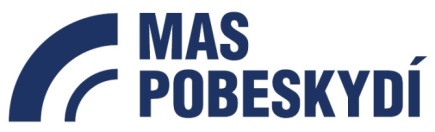 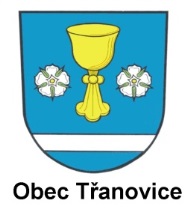 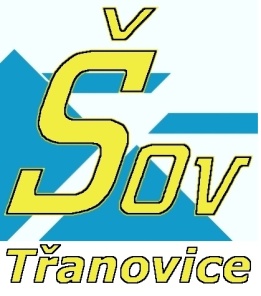 																	     	                                 V Třanovicích, 22. července 2015Vážená paní, vážený pane, dovolujeme si Vás pozvat k diskuzi u kulatého stolu u příležitosti vyhlášených výzev k Programu rozvoje venkova 2014-2020. Ke kulatému stolu jsou také pozváni zástupci SZIF, zemědělci, zástupci místních samospráv, NNO, podnikatelé, členové MAS.Diskuze bude blíže zaměřena na CLLD (Komunitně vedený místní rozvoj) a MAS v PRV 2014-2020.Program rozvoje venkova se zaměřuje na zvýšení konkurenceschopnosti zemědělských, lesnických a potravinářských podniků, posílení zaměstnanosti venkova při zachování trvalé udržitelnosti a zohlednění přírodních znevýhodnění venkovských oblastí, obnovu, zachování a zesílení místních ekosystémů, podporu efektivního využívání energetických zdrojů a přechod na nízkouhlíkové venkovské hospodaření, sociální začleňování a potírání chudoby na venkově. Akce se konáv úterý 4. srpna 2015 od 13:00 hodve školicí místnosti v 1. patře objektu Kapplova dvora v Třanovicích, č. p. 1Facilitátor: Ing. Krystyna NovákováProgram:  12:45-13:00	Prezence13:00-13:30	Neformální představení účastníků a hostů, občerstvení13:30-14:00       Prezentace PRV 2014-2020, Ing. Šárka Proskovcová, koordinátor Celostátní sítě pro zemědělství a venkov pro ČR, SZIF               14:00-15:00	 Řízená diskuze všech zúčastněných u kulatého stolu, informace k projektovým opatřením PRV pro podzimní kolo příjmu žádostí 15:00-15:15       Evaluace tématu a diskutovaných příspěvků, závěrZávazné přihlášky na akci prosím vyplňte na: http://sov.tranovice.org v záložceAktuality/Přihláška na akci, případné dotazy na tel. 777 549 286 nebo sov@tranovice.org Těšíme se na Vaši účast!	Ing. Jana Liberdová	Bc. Jan Tomiczek	Ing. Krystyna Nováková	ŠOV Třanovice, o. p. s.	starosta obce Třanovice	MAS Pobeskydí, z. s.